【１】電源ボタンのマークを覚える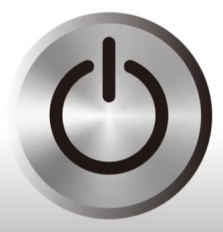 【２】ノートパソコンとデスクトップパソコンパソコンには２種類ある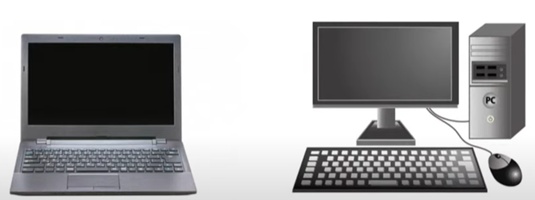 【３】有線と無線（ワイヤレス）①有線（線がある）②無線（線がない）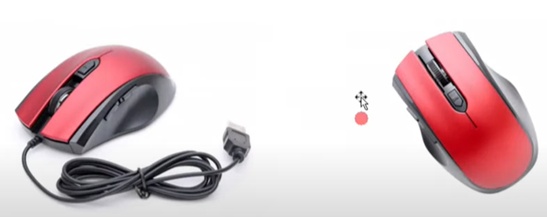 【４】パソコンとモニターをつなぐケーブル①HDMI（エイチディーエムアイ）②D-sub（ディーサブ）③DVI（ディ－ブイアイ）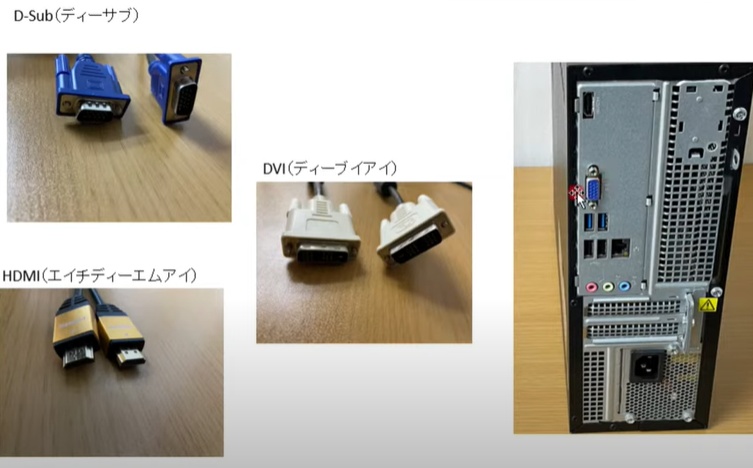 【５】ソフトとアプリの違い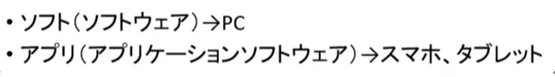 【６】右の３つのボタン（最小化、最大化、閉じる）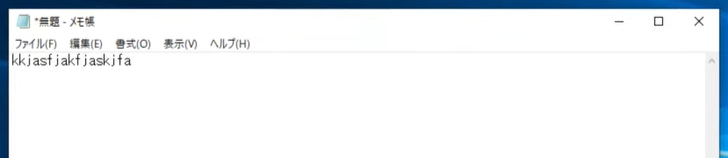 【７】移動する場合（タイトルバーをクリックして動かす）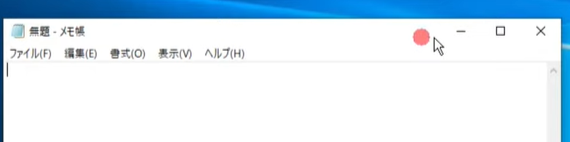 【８】画面サイズの変更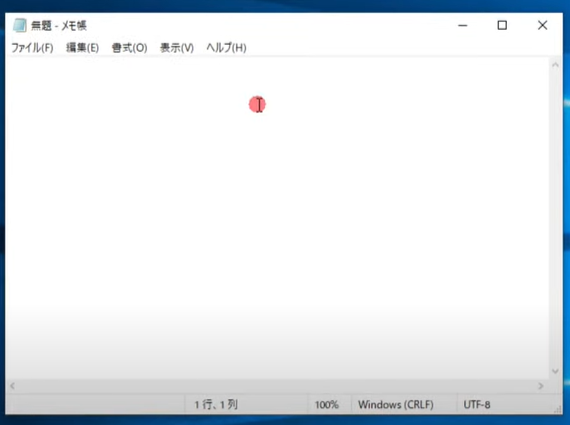 【９】メモ帳の起動①左下の「スタート」ボタン→「Windwsアクセサリ」→「メモ帳」をクリック